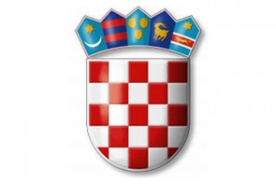   	     REPUBLIKA HRVATSKABJELOVARSKO-BILOGORSKA ŽUPANIJA                     OPĆINA BEREK                   OPĆINSKO VIJEĆEKLASA:  021-05/23-01/02                                                           URBROJ: 2103-06-01-23-1						Berek, 09. siječnja 2023 godine	Z A P I S N I K	o radu 10. sjednice Općinskog vijeća Općine Berek održane 09. siječnja 2023. godine (ponedjeljak) u općinskoj vijećnici koja je započela sa radom u 11:30 sati.  	Nazočni vijećnici: Senka Jambrišak, Anka Markač, Marija Riđanović, Tomislav Šunjić, Zvonko Barilarić,  Josip Marković i Davor Novak, Mirjana Mikulić i Vlado Krpan (9).	Na sjednici su nazočni i Mato Tonković, općinski načelnik i Ivana Cindrić Jurčević, pročelnica Jedinstvenog upravnog odjela Općine Berek.	Predsjednik Općinskog vijeća otvara sjednicu, pozdravlja prisutne, konstatira da je na sjednici nazočno 9 vijećnika te zahvaljuje na odazivu na sjednicu.	Predsjednik Općinskog vijeća čita predloženi dnevni red.D N E V N I    R E D:Usvajanje zapisnika sa 9. sjednice općinskog vijeća,Odluka o kriterijima za dodjelu sredstava pomoći za ublažavanje i uklanjanje posljedica prirodne nepogode nastale u rujnu 2022. godineRazno.	Predsjednik vijeća Tomislav Šunjić daje dnevni red na usvajanje.	Bez rasprave jednoglasno, sa devet (9) glasova „ZA“ (Senka, Jambrišak, Anka Markač, Marija Riđanović, Tomislav Šunjić, Zvonko Barilarić,  Josip Marković, Davor Novak, Mirjana Mikulić i Vlado Krpan) usvojen je dnevni red.  	Prelazi se na sam rad sjednice po točkama dnevnog reda.AD.1.  Usvajanje zapisnika sa 9. sjednice općinskog vijeća	Predsjednik općinskog vijeća govori kako je zapisnik dobiven u materijalima te da je to zapisnik sa zadnje sjednice. Otvara raspravu.           Bez rasprave jednoglasno, sa devet (9) glasova „ZA“ (Senka, Jambrišak, Anka Markač, Marija Riđanović, Tomislav Šunjić, Zvonko Barilarić,  Josip Marković, Davor Novak, Mirjana Mikulić i Vlado Krpan) usvojen je „Zapisnik sa 9. sjednice općinskog vijeća“(Zapisnik sa 8. sjednice općinskog vijeća“ nalazi se u privitku ovoga zapisnika i čini njegov sastavni dio)AD.2.  	Odluka o kriterijima za dodjelu sredstava pomoći za ublažavanje i uklanjanje posljedica prirodne nepogode nastale u rujnu 2022. godinePredsjednik Općinskog vijeća, Tomislav Šunjić napominje da su vijećnici dobili u materijalima prijedlog ove Odluke kojom se određuju kriteriji za dodjelu sredstava pomoći za oštećenja koja su nastala prilikom elementarne nepogode koja je zadesila i naselja naše Općine. Poziva pročelnicu Ivanu Cindrić Jurčević da pobliže pojasni sam koncept priložene Odluke.Pročelnica upoznaje vijećnike kako su najveća oštećenja nastala u naselju Berek, Potok i Ruškovac te da su mještani većinom prijavljivali oštećenje na objektima, što na obiteljskim kućama, raznim gospodarskim objektima, garažama, štalama, štagljevima i vikendicama, kao i na poljoprivrednim usjevima. Pri tome se misli na kukuruz i soju, tj, one kulture koje su se u tom trenutku još uvijek nalazile na poljima.Pročelnica pojašnjava kako se temeljem Odluke Županijske skupštine o kriterijima za dodjelu sredstava i županove Odluke o dodjeli sredstava pomoći napravio prijedlog ove odluke kojom će se sredstva raspoređivati prema slijedećem kriteriju: pokriće do 100% štete na objektima, do 67% za štetu u poljoprivredi, do 100% na opremi i 100% za ostale troškove nastale zbog žurne nabave građevinskog materijala ili izrade troškovnika od strane ovlaštenog procjenitelja.U ovoj Odluci je također navedeno da će općinski načelnik donijeti odluku o dodjeli sredstava korisnicima sukladno utvrđenim kriterijima.Predsjednik otvara rasprava po ovoj točci dnevnog reda. 	Bez rasprave jednoglasno, sa devet (9) glasova „ZA“ (Senka, Jambrišak, Anka Markač, Marija Riđanović, Tomislav Šunjić, Zvonko Barilarić,  Josip Marković, Davor Novak, Mirjana Mikulić i Vlado Krpan) usvojena je„Odluka o kriterijima za dodjelu sredstava pomoći za ublažavanje i uklanjanje posljedica prirodne nepogode nastale u rujnu 2022. godine“(Odluka o kriterijima za dodjelu sredstava pomoći za ublažavanje i uklanjanje posljedica prirodne nepogode nastale u rujnu 2022. godine)AD.11 RaznoPredsjednik vijeća poziva vijećnike da iznesu svoje evetualne prijedloge, zahtjeve, ukoliko ih imaju. Nitko se ne javlja za riječ.Predsjednik općinskog vijeća se zahvaljuje svima na dolasku, te zaključuje 10. sjednicu Općinskog vijeća u 11:45 satiZAPISNIČAR: 				         				PREDSJEDNIK Ivana Cindrić Jurčević, mag.oec.					OPĆINSKOG VIJEĆA:								Tomislav Šunjić, dipl.ing.građ.